Ҡарар	                                                                                  решениеОт 13.03.2020 г.                                                                               № 07/53/1 с.Скворчиха«Об утверждении Положения о порядке проведения конкурса на замещение должности муниципальной службы в администрации сельского поселения Скворчихинский сельсовет муниципального района Ишимбайский район Республики Башкортостан»В соответствии с частью 8 статьи 37 Федерального закона №131-Ф3 «Об общих   принципах   организации   местного   самоуправления   в Российской Федерации», Уставом сельского поселения Скворчихинский сельсовет муниципального района Ишимбайский район Республики Башкортостан и со ст. 17 Федерального закона от 02.03.2017 года № 25-ФЗ «О муниципальной службе в Российской Федерации» и с целью совершенствования работы по подбору и расстановке кадров, Совет сельского поселения Скворчихинский сельсовет муниципального района Ишимбайский район Республики Башкортостан, решил:Утвердить Положение о порядке проведения конкурса на замещение должности  муниципальной  службы  в  администрации  сельского поселения Скворчихинский  сельсовет    муниципального    района    Ишимбайский район Республики Башкортостан».       2.  Решение     Совета     сельского     поселения     Скворчихинский сельсовет муниципального района Ишимбайский район Республики Башкортостан от 11 марта 2016 года  № 08/61 «Об утверждении Положения о порядке проведения конкурса на замещение вакантной должности муниципальной службы в сельском поселении Скворчихинский сельсовет муниципального района Ишимбайский район Республики Башкортостан» признать утратившим силу.       3.   Контроль за исполнением данного решения оставляю за собой.Глава сельского поселенияСкворчихинский сельсоветмуниципального района Ишимбайский районРеспублики Башкортостан                                                          С.А. ГерасименкоПриложение к решениюСовета сельского поселения Скворчихинский сельсоветмуниципального района Ишимбайский район РБ
от «13» марта 2020 года № 07/54аПОЛОЖЕНИЕо порядке проведения конкурса на замещение должности муниципальной службы в администрации сельского поселения Скворчихинский сельсовет муниципального района Ишимбайский район Республики БашкортостанНастоящим Положением в целях реализации статьи 17 Федерального закона от 2 марта 2007 года № 25-ФЗ «О муниципальной службе в Российской Федерации» (далее - Федеральный закон) определяются порядок и условия проведения  конкурса  на замещение должности  муниципальной  службы в администрации  сельского  поселения Скворчихинский  сельсовет муниципального района Ишимбайский район Республики Башкортостан.Основными задачами проведения конкурса являются:обеспечение права граждан Российской Федерации на равный доступ к муниципальной службе;обеспечение права муниципальных служащих на должностной рост на конкурсной основе;формирование кадрового резерва;совершенствование работы по подбору и расстановке кадров. Конкурс в администрации сельского поселения Скворчихинский сельсовет муниципального района Ишимбайский район Республики Башкортостан
объявляется по Решению представителя нанимателя при наличии вакантной должности муниципальной службы.Конкурс не проводится:при заключении срочного трудового договора;-	при назначении на должности муниципальной службы муниципального служащего (гражданина), состоящего в кадровом резерве;при переводе муниципального служащего на иную должность муниципальной службы в случае невозможности в соответствии с медицинским заключением  исполнения им должностных обязанностей по замещаемой должности муниципальной службы;при переводе муниципального служащего на иную должность муниципальной службы в случае сокращения замещаемой им должности, реорганизации,  ликвидации  Совета  и  администрации  сельского поселения Скворчихинский сельсовет    муниципального    района    Ишимбайский район Республики Башкортостан или изменения его структуры;в случае назначения на должность муниципальной службы во вновь образованном подразделении Совета и администрации сельского поселения Скворчихинский  сельсовет    муниципального    района    Ишимбайский район Республики Башкортостан:-	при назначении на   отдельные   должности    муниципальной службы, исполнение должностных обязанностей по которым связано с использованием сведений, составляющих государственную тайну;      - при назначении на должности муниципальной службы, относящиеся к старшей и младшей группе должностей муниципальной службы.5.	Право на участие в конкурсе на замещение вакантной муниципальной
должности имеют граждане Российской Федерации, достигшие 18-летнего
возраста, но не старше 65 лет (предельного возраста, установленного для
замещения должности муниципальной службы), владеющие государственным
языком Российской Федерации и соответствующие квалификационным
требованиям, установленным в соответствии с Федеральным законом для
замещения должностей муниципальной службы, при отсутствии обстоятельств,
указанных в статье 13 Федерального закона в качестве ограничений, связанных с
муниципальной службой.Муниципальный служащий вправе на общих основаниях участвовать в конкурсе независимо от того, какую должность он замещает на период проведения конкурса.6.	Гражданин Российской Федерации, изъявивший желание участвовать вконкурсе, представляет в администрацию сельского поселения Скворчихинский сельсовет муниципального района Ишимбайский район Республики Башкортостан следующие документы:заявление с просьбой о поступлении на муниципальную службу и замещении должности муниципальной службы;собственноручно заполненную и подписанную анкету по форме, установленной уполномоченным Правительством Российской Федерации федеральным органом исполнительной власти;паспорт;трудовую книжку, за исключением случаев, когда трудовой договор (контракт) заключается впервые;документ об образовании;страховое свидетельство обязательного пенсионного страхования, за исключением случаев, когда трудовой договор (контракт) заключается впервые;свидетельство о постановке физического лица на учет в налоговом органе по месту жительства на территории Российской Федерации;документы воинского учета - для граждан, пребывающих в запасе, и лиц, подлежащих призыву на военную службу;заключение медицинской организации об отсутствии заболевания, препятствующего поступлению на муниципальную службу;10)	сведения о доходах за год, предшествующий году поступления на
муниципальную службу, об имуществе и обязательствах имущественного
характера;11) иные документы, предусмотренные федеральными законами, указами Президента Российской Федерации и постановлениями Правительства Российской Федерации.Гражданин, желающий участвовать в конкурсе, вправе также представить характеристику или рекомендательное письмо с места работы, рекомендации лиц, знающих претендента по совместной работе.Конкурс проводится в два этапа.На первом этапе организуется следующая работа:на официальном сайте администрации сельского поселения Скворчихинский сельсовет муниципального района Ишимбайский район Республики Башкортостан в сети Интернет, государственной информационной системы в области государственной службы «Федеральный портал государственной службы и управленческих кадров» и в общественно - политической газете «Восход» размещается объявление о приеме документов для участия в конкурсе.В объявлении о проведении конкурса размещается следующая информация о конкурсе:наименование вакантной должности муниципальной службы;	- требования, предъявляемые к претенденту на замещение должности муниципальной службы;условия прохождения муниципальной службы;место и время приема документов, подлежащих представлению для участия в конкурсе;срок, до истечения которого принимаются указанные документы;место и порядок проведения конкурса;проект трудового договора;дата и время проведения конкурса;условия проведения конкурса;список документов, подлежащих представлению для участия в конкурсе; иные информационные материалы.Прием документов осуществляется для участия в конкурсе в течение 21 календарного дня со дня размещения объявления в средствах массовой информации.Гражданин (муниципальный служащий) не допускается к участию в конкурсе в связи с его несоответствием квалификационным требованиям к вакантной должности муниципальной службы, а также в связи с ограничениями, установленными законодательством о муниципальной службе для поступления на муниципальную службу и ее прохождения.Документы, предусмотренные пунктом 7 настоящего Положения, представляются для проверки полноты, правильности их оформления и достоверности сведений, содержащихся в документах. Прием и регистрация документов, проверка их на соответствие требованиям действующего законодательства и настоящего Положения осуществляются не позднее 7 календарных дней с момента их поступления в конкурсную комиссию.Несвоевременное представление документов, представление их не в полном объеме или с нарушением правил оформления, являются основанием для отказа гражданину в их приеме.При этом, дата начала второго (основного) этапа не может быть назначена не ранее 15 календарных дней со дня принятия решения о проведении второго (основного) этапа конкурса.В случае установления в ходе проверки обстоятельств, препятствующих в соответствии с федеральными законами и другими нормативными правовыми актами Российской Федерации поступлению гражданина на муниципальную службу, он информируется в письменной форме представителем нанимателя о причинах отказа в участии в конкурсе не позднее, чем за 15 дней до начала второго этапа конкурса.Претендент на замещение вакантной должности муниципальной службы, не допущенный к участию в конкурсе, вправе обжаловать это решение в соответствии с законодательством Российской Федерации.Не позднее, чем за 15 дней до начала второго этапа конкурса конкурсная комиссия направляет уведомление о дате, месте, времени и условиях его проведения гражданам (муниципальным служащим), допущенным к участию в конкурсе.Если в результате проведения конкурса не были выявлены кандидаты, отвечающие квалификационным требованиям к вакантной должности муниципальной службы, на замещение которой он был объявлен, представитель нанимателя принять решение о проведении повторного конкурса.Общее количество проведения конкурсной процедуры составляет не менее 50 дней.Для проведения конкурса правовым актом представителя нанимателя образуется конкурсная комиссия, действующая на постоянной основе. Состав конкурсной комиссии, сроки, порядок ее работы, методика проведения конкурса определяются распоряжением представителя нанимателя.В состав конкурсной комиссии входят представитель нанимателя и (или) уполномоченные им муниципальные служащие в котором проводится конкурс на замещение вакантной должности муниципальной службы в том числе по согласованию с подразделением по вопросам муниципальной службы и кадровой работы,     юридического     (правового)     подразделения     и подразделения администрации  сельского  поселения  Скворчихинский сельсовет муниципального района Ишимбайский район Республики Башкортостан.К работе комиссии могут быть привлечены независимые эксперты. Их оценка качеств кандидата является одним из аргументов, характеризующих кандидата. В качестве независимых экспертов могут выступать представители научных и образовательных учреждений, государственных органов Республики Башкортостан.Конкурсная комиссия состоит из председателя, заместителя председателя, секретаря и членов комиссии.Общее количество членов конкурсной комиссии 7 человек.Персональный состав конкурсной комиссии утверждается представителем нанимателя.Состав конкурсной комиссии формируется таким образом, чтобы была исключена возможность возникновения конфликтов интересов, которые могли бы повлиять на принимаемые конкурсной комиссией решения.Конкурс заключается в оценке профессионального уровня кандидатов на замещение вакантной должности муниципальной службы, их соответствия.При проведении конкурса конкурсная комиссия оценивает кандидатов на основании представленных ими документов об образовании, прохождении муниципальной службы, осуществлении другой трудовой деятельности, а также на основе конкурсных процедур с использованием не противоречащих федеральным законам и другим нормативным правовым актам Российской Федерации методов оценки профессиональных и личностных качеств кандидатов, включая индивидуальное собеседование, анкетирование, проведение групповых дискуссий, написание реферата или тестирование по вопросам, связанным с выполнением должностных обязанностей по вакантной должности муниципальной службы, на замещение которой претендуют кандидаты. При оценке профессиональных и личностных качеств кандидатов конкурсная комиссия исходит из соответствующих квалификационных требований к вакантной должности муниципальной службы и других положений должностной инструкции по этой должности, а также иных положений, установленных законодательством Российской Федерации о муниципальной службе.Заседание конкурсной комиссии проводится при наличии не менее двух кандидатов.Заседание конкурсной комиссии считается правомочным, если на нем присутствует не менее двух третей от общего числа ее членов. Решения конкурсной комиссии но результатам проведения конкурса принимаются открытым голосованием простым большинством голосов ее членов, присутствующих на заседании.При равенстве голосов решающим является голос председателя конкурсной комиссии.Решение конкурсной комиссии принимается в отсутствии кандидата и является основанием для назначения его на вакантную должность муниципальной службы либо отказа в таком назначении.20.	Результаты голосования конкурсной комиссии оформляются
протоколом, который подписывается председателем, заместителем председателя, секретарем и членами комиссии, принявшими участие в заседании.По результатам конкурса не позднее чем через 7 календарных дней издается акт представителя нанимателя о назначении победителя конкурса на вакантную должность муниципальной службы и заключается трудовой договор с победителем конкурса.Сообщения о результатах конкурса направляются в письменной форме кандидатам не позднее 7 календарных дней со дня его завершения. Информация о результатах конкурса также размещается в вышеуказанный срок на официальном сайте органа местного самоуправления в сети Интернет и государственной информационной системы в области государственной службы «Федеральный  портал государственной службы и управленческих кадров».      23.Документы претендентов на замещение вакантной должности
муниципальной службы, не допущенных к участию в конкурсе, и кандидатов, участвовавших в конкурсе, могут быть им возвращены по письменному заявлению в течение трех лет со дня завершения конкурса. До истечения этого срока документы хранятся в администрации сельского поселения Скворчихинский сельсовет муниципального района Ишимбайский район Республики Башкортостан, после чего подлежат уничтожению.24.	Расходы, связанные с участием в конкурсе (проезд к месту проведения конкурса и обратно, наем жилого помещения, проживание, пользование услугами средств связи и другие), осуществляются кандидатами за счет собственных средств.25.	Кандидат вправе обжаловать решение конкурсной комиссии в
соответствии с законодательством Российской Федерации.Башҡортостан Республикаһы Ишембай районы муниципаль районы Скворчиха ауыл советы  ауыл биләмәһе Советы453236, Ишембай районы, Скворчиха  ауылы,                 Мәктәп урамы, 8, Тел. Факс: 8(34794) 2-88-74,                  e-mail: mail@skvorchiha.ru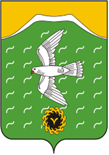 Совет сельского поселения Скворчихинский сельсовет    муниципального района  Ишимбайский район   Республики Башкортостан453236, Ишимбайский район, село Скворчиха, ул.Школьная, д.8Тел. Факс: 8(34794) 2-88-74, e-mail: mail@skvorchiha.ru